Supplementary MaterialsFig. S1 Ecological risk of antibiotics in summer (A) and winter (B) based on the assessment factor method instead of the SSD method.Table S1 The locations of sampling sites in this study.Table S2 The aquatic toxicity data and PNEC values for the antibiotics.Table S3 Concentrations (ng/L) and recoveries of antibiotics and limits of detection (LOD).Table S4 Resistance risk quotients of antibiotics in the Bohai Bay.Table S5 Concentrations of antibiotics in coastal waters of the China Seas (ng/L).Table S6 Ecological risk quotients of antibiotics in the Bohai Bay.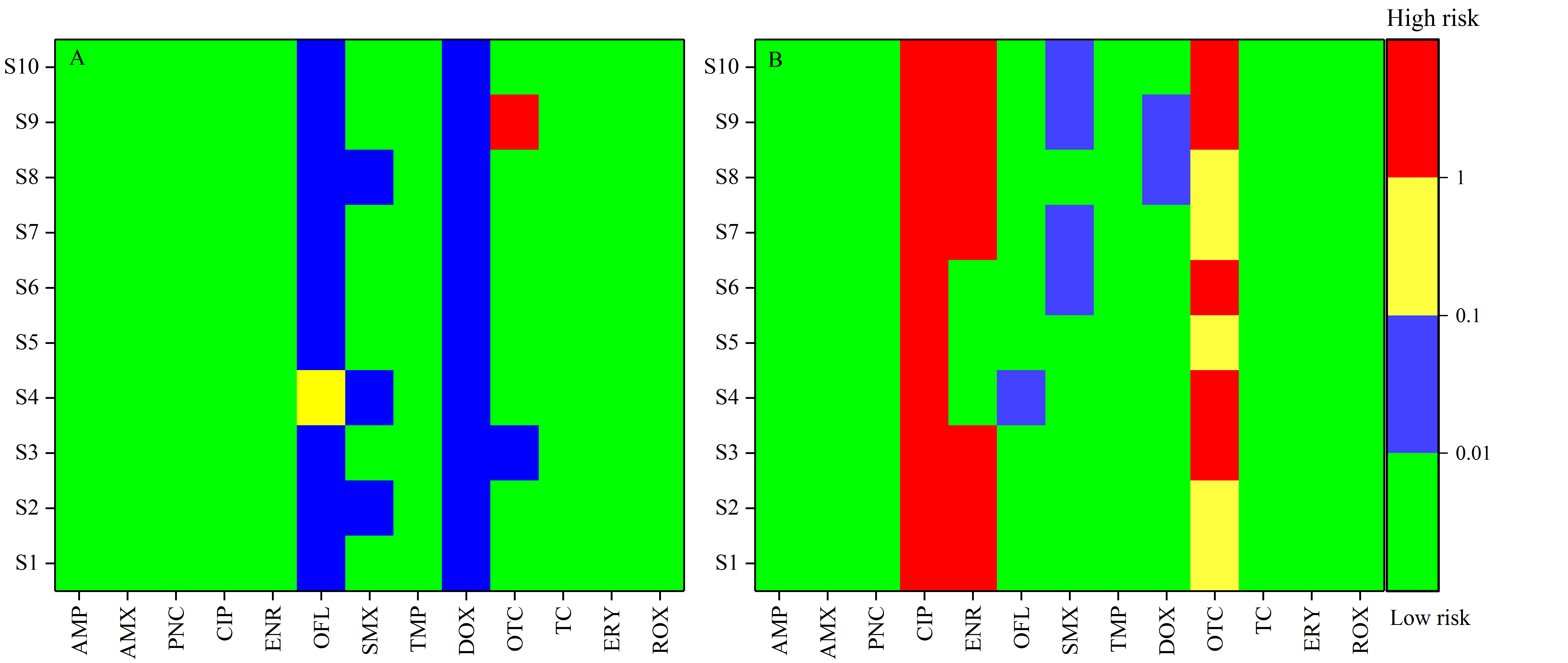 Fig. S1 Ecological risk of antibiotics in summer (A) and winter (B) based on the assessment factor method instead of the SSD method.Table S1 The locations of sampling sites in this study.Table S2 The aquatic toxicity data and PNEC values for the antibiotics.Table S3 Concentrations (ng/L) and recoveries of antibiotics and limits of detection (LOD). ND, Not Detected. Table S4 Resistance risk quotients of antibiotics in the Bohai Bay.Table S5 Concentrations of antibiotics in coastal waters of the China Seas (ng/L).Frq: FrequencyND: Not Detected“ - “: Not AnalyzedTable S6 Ecological risk quotients of antibiotics in the Bohai Bay.ReferenceAguilar-Macias O. L., Ojeda-Ramirez J. J., Campa-Cordova A. I., Saucedo P. E., 2010. Evaluation of Natural and Commercial Probiotics for Improving Growth and Survival of the Pearl Oyster, Pinctada Mazatlanica, During Late Hatchery and Early Field Culturing. Journal of the World Aquaculture Society. 41, 447-454.Ambili TR, Saravanan M, Ramesh M, Abhijith DB, Poopal RK., 2013. Toxicological Effects of the Antibiotic Oxytetracycline to an Indian Major Carp Labeo rohita. Arch Environ Contam Toxicol 64:494-503.Ando T, Nagase H, Eguchi K, Hirooka T, Nakamura T, Miyamoto K, Hirata K., 2007 A novel method using cyanobacteria for ecotoxicity test of veterinary antimicrobial agents. Environ Toxicol Chem 26:601-606.Andreozzi R., Caprio V., Ciniglia C., De Champdore M., Lo Giudice R., Marotta R., Zuccato E., 2004. Antibiotics in the Environment: Occurrence in Italian Stps, Fate, and Preliminary Assessment on Algal Toxicity of Amoxicillin. Environmental Science & Technology. 38, 6832-6838.Backhaus T., Scholze M., Grimme L. H., 2000. The Single Substance and Mixture Toxicity of Quinolones to the Bioluminescent Bacterium Vibrio Fischeri. Aquatic Toxicology. 49, 49-61.Balompapueng MD, Munuswamy N, Hagiwara A, Hirayama K., 1997. Effect of disinfectants on the hatching of marine rotifer resting eggs Brachionus plicatilis Muller. Aquac Res 28:559-565. Baumann M., Weiss K., Maletzki D., Schuessler W., Schudoma D., Kopf W., Kuehnen U., 2015. Aquatic Toxicity of the Macrolide Antibiotic Clarithromycin and Its Metabolites. Chemosphere. 120, 192-198.Brain RA, Johnson DJ, Richards SM, Sanderson H, Sibley PK, Solomon KR., 2004. Effects of 25 pharmaceutical compounds to Lemna gibba using a seven-day static-renewal test. Environ Toxicol Chem 23:371-382.Brain RA, Ramirez AJ, Fulton BA, Chambliss CK, Brooks BW., 2008. Herbicidal Effects of Sulfamethoxazole in Lemna gibba: Using p-Aminobenzoic Acid As a Biomarker of Effect. Environ Sci Technol 42:8965-8970.Bray WA, Williams RR, Lightner DV, Lawrence AL., 2006. Growth, survival and histological responses of the marine shrimp, Litopenaeus vannamei, to three dosage levels of oxytetracycline. Aquaculture 258:97-108.Carballeira C., De Orte M. R., Viana I. G., DelValls T. A., Carballeira A., 2012. Assessing the Toxicity of Chemical Compounds Associated with Land-Based Marine Fish Farms: The Sea Urchin Embryo Bioassay with Paracentrotus Lividus and Arbacia Lixula. Archives of Environmental Contamination and Toxicology. 63, 249-261.Cerezuela R, Guardiola FA, Meseguer J, Esteban MA., 2012. Increases in immune parameters by inulin and Bacillus subtilis dietary administration to gilthead seabream (Sparus aurata L.) did not correlate with disease resistance to Photobacterium damselae. Fish & Shellfish Immunol 32:1032-1040.Chen H., Liu S., Xu X. R., Zhou G. J., Liu S. S., Yue W. Z., Sun K. F., Ying G. G., 2015. Antibiotics in the Coastal Environment of the Hailing Bay Region, South China Sea: Spatial Distribution, Source Analysis and Ecological Risks. Mar Pollut Bull. 95, 365-373.Constantine L. A., Huggett D. B., 2010. A Comparison of the Chronic Effects of Human Pharmaceuticals on Two Cladocerans, Daphnia Magna and Ceriodaphnia Dubia. Chemosphere. 80, 1069-1074.De Liguoro M., Di Leva V., Dalla Bona M., Merlanti R., Caporale G., Radaelli G., 2012. Sublethal Effects of Trimethoprim on Four Freshwater Organisms. Ecotoxicology and Environmental Safety. 82, 114-121.De Orte M. R., Carballeira C., Viana I. G., Carballeira A., 2013. Assessing the Toxicity of Chemical Compounds Associated with Marine Land-Based Fish Farms: The Use of Mini-Scale Microalgal Toxicity Tests. Chemistry and Ecology. 29, 554-563.Du J., Zhao H., Liu S., Xie H., Wang Y., Chen J., 2017. Antibiotics in the Coastal Water of the South Yellow Sea in China: Occurrence, Distribution and Ecological Risks. Sci Total Environ. 595, 521-527.Eguchi K, Nagase H, Ozawa M, Endoh YS, Goto K, Hirata K, Miyamoto K, Yoshimura H., 2004. Evaluation of antimicrobial agents for veterinary use in the ecotoxicity test using microalgae. Chemosphere 57:1733-1738.Ferrari B., Mons R., Vollat B., Fraysse B., Paxeus N., Lo Giudice R., Pollio A., Garric J., 2004. Environmental Risk Assessment of Six Human Pharmaceuticals: Are the Current Environmental Risk Assessment Procedures Sufficient for the Protection of the Aquatic Environment? Environmental Toxicology and Chemistry. 23, 1344-1354.Halling-Sorensen B., 2000. Algal Toxicity of Antibacterial Agents Used in Intensive Farming. Chemosphere. 40, 731-739.Harada A., Komori K., Nakada N., Kitamura K., Suzuki Y., 2008. Biological Effects of Ppcps on Aquatic Lives and Evaluation of River Waters Affected by Different Wastewater Treatment Levels. Water Science and Technology. 58, 1541-1546.Jia A., Hu J., Wu X., Peng H., Wu S., Dong Z., 2011. Occurrence and Source Apportionment of Sulfonamides and Their Metabolites in Liaodong Bay and the Adjacent Liao River Basin, North China. Environmental Toxicology and Chemistry. 30, 1252-1260.Ji K, Kim S, Han S, Seo J, Lee S, Park Y, Choi K, Kho YL, Kim PG, Park J, Choi K., 2012. Risk assessment of chlortetracycline, oxytetracycline, sulfamethazine, sulfathiazole, and erythromycin in aquatic environment: are the current environmental concentrations safe? Ecotoxicology 21:2031-2050.Kang HJ, K. Choi, M.Y. Kim,P.G. Kim., 2006. Endocrine Disruption Induced by Some Sulfa Drugs and Tetracyclines on Oryzias latipes. Korean J Environ Health Sci 32:227-234.Kreutzmann HL., 1977. The effects of chloramphenicol and oxytetracycline on haematopoiesis in the European eel (Anguilla anguilla). Aquaculture 10:323-334Li ZH, Lu GH, Yang XF, Wang C., 2012. Single and combined effects of selected pharmaceuticals at sublethal concentrations on multiple biomarkers in Carassius auratus. Ecotoxicology 21:353-361.Liu BY, Nie XP, Liu WQ, Snoeijs P, Guan C, Tsui MTK., 2011. Toxic effects of erythromycin, ciprofloxacin and sulfamethoxazole on photosynthetic apparatus in Selenastrum capricornutum. Ecotoxicol Environ Safety 74:1027-1035.Luo Y., Mao D. Q., Rysz M., Zhou D. X., Zhang H. J., Xu L., Alvarez P. J. J., 2010. Trends in Antibiotic Resistance Genes Occurrence in the Haihe River, China. Environmental Science & Technology. 44, 7220-7225.Lu G., Li Z., Liu J., 2013. Effects of Selected Pharmaceuticals on Growth, Reproduction and Feeding of Daphnia Magna. Fresenius Environmental Bulletin. 22, 2583-2589.Madureira TV, Rocha MJ, Cruzeiro C, Galante MH, Monteiro RAF, Rocha E., 2011. The toxicity potential of pharmaceuticals found in the Douro River estuary (Portugal): Assessing impacts on gonadal maturation with a histopathological and stereological study of zebrafish ovary and testis after sub-acute exposures. Aquat Toxicol 105:292-299.Minh T. B., Leung H. W., Loi I. H., Chan W. H., So M. K., Mao J. Q., Choi D., Lam J. C., Zheng G., Martin M., Lee J. H., Lam P. K., Richardson B. J., 2009. Antibiotics in the Hong Kong Metropolitan Area: Ubiquitous Distribution and Fate in Victoria Harbour. Mar Pollut Bull. 58, 1052-1062.Miranda C. D., Rojas R., Abarca A., Hurtado L., 2013. Effect of Florfenicol and Oxytetracycline Treatments on the Intensive Larval Culture of the Chilean Scallop Argopecten Purpuratus (Lamarck, 1819). Aquaculture Research. 45, 16-30.Nandurkar HP, S.P. Zambare., 2010. Tetracycline and chloramphenicol activity on the rate of oxygen consumption in (the experimental animal) freshwater bivalve Lamellidens corrianus (LEA). Natl J Life Sci 7:45-48.Oliveira R., McDonough S., Ladewig J. C. L., Soares A. M. V. M., Nogueira A. J. A., Domingues I., 2013. Effects of Oxytetracycline and Amoxicillin on Development and Biomarkers Activities of Zebrafish (Danio Rerio). Environmental Toxicology and Pharmacology. 36, 903-912.Park S, Choi K., 2008. Hazard assessment of commonly used agricultural antibiotics on aquatic ecosystems. Ecotoxicology 17:526-538.Pascoe D., Karntanut W., Muller C. T., 2003. Do Pharmaceuticals Affect Freshwater Invertebrates? A Study with the Cnidarian Hydra Vulgaris. Chemosphere. 51, 521-528.Qian H., Pan X., Chen J., Zhou D., Chen Z., Zhang L., Fu Z., 2012. Analyses of Gene Expression and Physiological Changes in Microcystis Aeruginosa Reveal the Phytotoxicities of Three Environmental Pollutants. Ecotoxicology. 21, 847-859.Quinn B, Gagne F, Blaise C., 2008. An investigation into the acute and chronic toxicity of eleven pharmaceuticals (and their solvents) found in wastewater effluent on the cnidarian, Hydra attenuata. Sci Total Environ 389:306-314.Rhee J.-S., Jeong C.-B., Kim B.-M., Lee J.-S., 2012. P-Glycoprotein (P-Gp) in the Monogonont Rotifer, Brachionus Koreanus: Molecular Characterization and Expression in Response to Pharmaceuticals. Aquatic Toxicology. 114, 104-118.Rijkers GT, Teunissen AG, Vanoosterom R, Vanmuiswinkel WB., 1980. Immune-system of cyprinid fish - immunosuppressive effect of the antibiotic oxytetracycline in carp (cyprinus-carpio l). Aquaculture 19:177-189.Robinson AA, Belden JB, Lydy MJ., 2005. Toxicity of fluoroquinolone antibiotics to aquatic organisms. Environ Toxicol Chem 24:423-430.Seoane M., Rioboo C., Herrero C., Cid A., 2014. Toxicity Induced by Three Antibiotics Commonly Used in Aquaculture on the Marine Microalga Tetraselmis Suecica (Kylin) Butch. Marine Environmental Research. 101, 1-7.SEPA (State Environmental Protection Administration), 2002. Methods of monitoring and analysis for water and wastewater. China Environmental Science Press. Beijing. China.Tu HT, Silvestre F, Scippo ML, Thome JP, Phuong NT, Kestemont P., 2009. Acetylcholinesterase activity as a biomarker of exposure to antibiotics and pesticides in the black tiger shrimp (Penaeus monodon). Ecotoxicol Environ Safety 72:1463-1470Wang C., Wang Z., Zhang Y., Su R., 2017. Interspecies Interactions Reverse the Hazard of Antibiotics Exposure: A Plankton Community Study on Responses to Ciprofloxacin Hydrochloride. Scientific Reports. 7, 2373-2373.Williams R R BTA, Lightner D V., 1992. Shrimp Antimicrobial Testing:Toxicity Testing and Safety Determination for Twelve Antimicrobials with Penaeid Shrimp Larvae. J Aquat Anim Health 4:262-270.Yang LH, Ying GG, Su HC, Stauber JL, Adams MS, Binet MT., 2008. Growth-inhibiting effects of 12 antibacterial agents and their mixtures on the freshwater microalga Pseudokirchneriella subcapitata. Environ Toxicol Chem 27:1201-1208Yan C., Yang Y., Zhou J., Liu M., Nie M., Shi H., Gu L., 2013. Antibiotics in the Surface Water of the Yangtze Estuary: Occurrence, Distribution and Risk Assessment. Environ Pollut. 175, 22-29.Zaleska-Radziwill M., Affek K., Rybak J., 2014. Ecotoxicity of Chosen Pharmaceuticals in Relation to Micro-Organisms-Risk Assessment. Desalination and Water Treatment. 52, 3908-3917.Zaleska-Radziwill M., Lebkowska M., Affek K., Zarzeczna A., 2011. Environmental Risk Assessment of Selected Pharmaceuticals Present in Surface Waters in Relation to Animals. Archives of Environmental Protection. 37, 31-42.Zhang R., Zhang G., Zheng Q., Tang J., Chen Y., Xu W., Zou Y., Chen X., 2012. Occurrence and Risks of Antibiotics in the Laizhou Bay, China: Impacts of River Discharge. Ecotoxicol Environ Saf. 80, 208-215.Zhang R. J., Tang J. H., Li J., Zheng Q., Liu D., Chen Y. J., Zou Y. D., Chen X. X., Luo C. L., Zhang G., 2013. Antibiotics in the Offshore Waters of the Bohai Sea and the Yellow Sea in China: Occurrence, Distribution and Ecological Risks. Environmental Pollution. 174, 71-77.SiteLocationDescriptionS138º54.655′N, 118º31.841′ENear the Caofeidian Industry ZoneS239º09.628′N, 118º07.737′ENear the Shahe estuaryS339º12.912′N, 117º57.805′ENear the Dashentang mariculture area with artificial reefsS438º58.613′N, 117º52.676′ENear the Haihe estuaryS538º46.082′N, 117º38.511′ENear the Duliujianhe estuaryS638º30.198′N, 117º40.201′ENear the Lijiabao mariculture area by the bottom-sowing modeS738º24.225′N, 117º55.546′ERarely influenced by human activitiesS838º13.739′N, 118º06.022′ENear the Tuhaihe estuaryS938º06.285′N, 118º22.765′ENear the Xinhu mariculture area with seawater pondsS1038º09.697′N, 118º44.349′ERarely influenced by human activitiesCompoundClassSpecieEndpointValues (μg/L)ReferencePNEC (μg/L)CommentCiprofloxacinAlgaePseudokirchneriella subcapitataNOEC500(Liu et al. 2011)0.001BurrliOZAlgaePlatymonas subcordiformisNOEC5000(Wang et al., 2017)CrustaceansDaphnia magnaNOEC156(Zaleska-Radziwill et al., 2011)FishLebistes reticulatusNOEC780(Zaleska-Radziwill et al., 2011)BacteriaPseudomonas fluorescensNOEC0.005(Zaleska-Radziwill et al., 2014)BacteriaVibrio fischeriNOEC0.0015(Zaleska-Radziwill et al., 2014)BacteriaPseudomonas aurantiacaNOEC39.1(Zaleska-Radziwill et al., 2014)PlantLemna gibbaNOEC100(Brain et al. 2008)Lemna minorNOEC203(Robinson et al., 2005)RotiferBrachionus plicatilisNOEC10000(Wang et al., 2017)CiliophoraTetrahymena thermophilaNOEC195(Zaleska-Radziwill et al., 2011)Enrofloxacin	   AlgaePseudokirchneriella subcapitataNOEC5.2(Harada et al., 2008)0.0006                  BurrliOZ	   AlgaeSynechococcus leopolensisNOEC0.78(Andreozzi et al., 2004)AlgaeSelenastrum capricornutumNOEC100000(Halling-Sorensen, 2000)AlgaeDesmodesmus subspicatusNOEC25(Baumann et al., 2015)CrustaceansPenaeus monodonNOEC4,000(Tu et al. 2009)CrustaceansDaphnia magnaNOEC5,000(Park et al. 2008)CrustaceansCeriodaphnia dubiaNOEC30000(Constantine and Huggett, 2010)FishPimephales promelasNOEC10,000(Robinson et al. 2005)FishLebistes reticulatusNOEC780(Zaleska-Radziwill et al., 2011)PlantLemna gibbaNOEC30(Brain et al., 2004)RotiferaBrachionus calyciflorusNOEC12500(Ferrari et al., 2004)BacteriaVibrio fischeriNOEC0.0015(Zaleska-Radziwill et al., 2014)ErythromycinAlgaeAnabaena cylindricaNOEC3.1(Ando et al. 2007)0.5BurrliOZAlgaeAnabaena flosaquaeNOEC47(Ando et al. 2007)AlgaeMicrocystis aeruginosaNOEC10(Ando et al. 2007)AlgaeChlorella vulgarisNOEC12,500(Eguchi et al. 2004)AlgaePseudokirchneriella subcapitataNOEC10.3(Eguchi et al. 2004)CrustaceansLitopenaeus vannameiNOEC4,900(Williams R R. 1992)CrustaceansDaphnia magnaNOEC11,100(Ji et al. 2012)FishOryzias latipesNOEC1,000,000(Ji et al. 2012)InvertebratesMoina macrocopaNOEC50,000(Ji et al. 2012)PlantLemna gibbaNOEC300(Brain et al. 2004)OfloxacinAlgaePseudokirchneriella subcapitataNOEC2500(Ferrari et al., 2004)0.22BurrliOZAlgaeCyclotella meneghinianaNOEC31.2(Ferrari et al., 2004)AlgaeSynechococcus leopolensisNOEC5(Ferrari et al., 2004)CrustaceansDaphnia magnaNOEC10000(Robinson et al., 2005)FishPimephales promelasNOEC10,000(Robinson et al. 2005)PlantLemna gibbaNOEC100(Brain et al. 2004)RotiferaBrachionus calyciflorusNOEC12500(Ferrari et al., 2004)BacteriaVibrio fischeriNOEC1.13(Backhaus et al., 2000)OxytetracyclineAlgaeTetraselmis suecicaNOEC10000(Seoane et al., 2014)1.76BurrliOZAlgaePseudokirchneriella subcapitataNOEC100(Eguchi et al. 2004)AlgaeConticribra weissflogiiNOEC2500(Eguchi et al. 2004)CrustaceansLitopenaeus vannameiNOEC3,780,000(Bray et al. 2006)FishAnguilla anguillaNOEC20,000(Kreutzmann. 1977)FishLabeo rohitaNOEC80,000(Ambili et al. 2013)FishSparus aurataNOEC4,000,000(Cerezuela et al. 2012)FishCyprinus carpioNOEC2,000,000(Rijkers et al. 1980)InvertebratesBrachionus plicatilisNOEC5,000(Balompapueng et al. 1997)InvertebratesBrachionus koreanusNOEC1(Rhee et al., 2012)MolluscsArgopecten purpuratusNOEC4000(Miranda et al., 2013)MolluscsPinctada mazatlanicaNOEC10000(Aguilar-Macias et al., 2010)SulfamethoxazoleAlgaeSelenastrum capricornutumNOEC614(Eguchi et al., 2004)1.08BurrliOZAlgaeL. gibbaNOEC10(Brain et al., 2004)AlgaeC. meneghinianaNOEC1250(Ferrari, et al., 2004)AlgaeS. leopolensisNOEC5.9(Ferrari, et al., 2004)AlgaePseudokirchneriella subcapitataNOEC500(Liu et al. 2011)CrustaceanDaphnia magnaNOEC120(Lu et al., 2013)CrustaceanCeriodaphnia dubiaNOEC250(Ferrari et al., 2004)FishDanio rerioNOEC533(Madureira et al. 2011)FishCarassius auratusNOEC80(Li et al. 2012)PlantLemna gibbaNOEC9.4(Brain et al. 2008)InvertebratesHydra attenuataNOEC5,000(Quinn et al. 2008)InvertebratesBrachionus koreanuNOEC100(Rhee et al., 2012)InvertebratesBrachionus calyciflorusNOEC25000(Ferrari et al., 2004)TetracyclineAlgaeMicrocystis aeruginosaNOEC50(Yang et al. 2008)1.58BurrliOZAlgaePseudokirchneriella subcapitataNOEC500(Yang et al. 2013)CrustaceansDaphnia magnaNOEC500(Kim et al. 2012)FishOryzias latipesNOEC20,000(Kang. 2006)PlantLemna gibbaNOEC30(Brain et al. 2004)InvertebratesBrachionus plicatilisNOEC5,000(Balompapueng et al. 1997)MolluscsLamellidens corrianusNOEC73,820(Nandurkar. 2010)TrimethoprimAlgaeAnabaena cylindricaNOEC20,000(Ando et al. 2007)2.4BurrliOZAlgaePseudokirchneriella subcapitataNOEC16,000(Yang et al. 2008)CrustaceansMoina macrocopaNOEC54,800(Park et al. 2008)CrustaceansDaphnia magnaNOEC6,000(Park et al. 2008)FishDanio rerioNOEC157(Madureira et al. 2012)FishPoecilia reticulataNOEC25000(De Liguoro et al., 2012) PlantLemna gibbaNOEC1,000(Brain et al. 2004)PlantLemna minorNOEC6250(De Liguoro et al., 2012)InvertebratesHydra attenuataNOEC100,000(Quinn al. 2008)InvertebratesBrachionus koreanusNOEC10(Rhee et al., 2012)Amoxicillin AlgaePhaeodactylum tricornutumNOEC250000(De Orte et al., 2013)56.6BurrliOZFishDanio rerioNOEC1125000(Oliveira et al., 2013)PlantLemna gibbaNOEC1000(Brain et al., 2004)InvertebratesHydra vulgarisNOEC10000(Pascoe et al., 2003)AmpicillinAlgaeMicrocystis aeruginosaNOEC10(Qian et al., 2012)0.1NOEC(Algae), AF=100AlgaeChlorella vulgarisNOEC>10000000(Eguchi et al., 2004)InvertebratesArbacia lixulaNOEC10000(Carballeira et al., 2012)InvertebratesParacentrotus lividusNOEC100000(Carballeira et al., 2012)Doxycycline PlantLemna gibbaNOEC100(Brain et al., 2004)0.1NOEC(Plant), AF=1000PenicillinAlgaePseudokirchneriella subcapitataNOEC100000(Halling-Sorensen, 2000)100NOEC(Algae), AF=1000AlgaeSelenastrum capricornutumNOEC1000000(Halling-Sorensen, 2000)RoxithromycinAlgaeP. subcapitataNOEC10(Yang et al., 2008)0.02NOEC(Algae), AF=500PlantLemna gibbaNOEC1000(Brain et al., 2004)Mean Min Max Det. freq. (%)Recovery (%)LOD (ng/L)AMXSummer2.2ND5.560930.06AMXWinter4.1ND11.680970.10AMPSummer-NDND0860.24AMPWinter0.3ND0.490980.04PNCSummer2.2ND5.150940.52PNCWinter1.4ND2.380960.36CIPSummer-NDND0890.18CIPWinter2.31.32.8100990.21ENRSummer-NDND0910.31ENRWinter6.6ND10.470960.19OFLSummer5.74.315.31001010.23OFLWinter0.7ND0.580940.04SMXSummer6.71.917.5100910.26SMXWinter6.21.718.2100980.48TMPSummer-NDND0930.64TMPWinter2.20.55100970.16DOXSummer3.32.33.7100940.07DOXWinter0.60.11.3100960.03OTCSummer20.9ND200.930860.11OTCWinter129.125.5252.2100940.37TCSummer6.23.011.8100920.36TCWinter4.81.317.2100930.20ERYSummer-NDND0820.39ERYWinter0.3ND0.490920.09ROXSummer-NDND0820.77ROXWinter-NDND0800.52AntibioticsSeasonMean Min Max AMXSummer8.7E-030.0E+002.2E-02AMXWinter1.3E-020.0E+004.6E-02AMPSummer0.0E+000.0E+000.0E+00AMPWinter9.3E-040.0E+001.6E-03PNCSummer8.8E-030.0E+002.0E-02PNCWinter4.6E-030.0E+009.0E-03CIPSummer0.0E+000.0E+000.0E+00CIPWinter3.6E-022.1E-024.4E-02ENRSummer0.0E+000.0E+000.0E+00ENRWinter7.2E-020.0E+001.6E-01OFLSummer1.1E-028.7E-033.1E-02OFLWinter1.1E-030.0E+006.8E-03SMXSummer4.2E-041.2E-041.1E-03SMXWinter3.9E-041.1E-041.1E-03TMPSummer0.0E+000.0E+000.0E+00TMPWinter4.3E-031.1E-031.0E-02DOXSummer1.6E-031.2E-031.8E-03DOXWinter3.2E-046.7E-056.7E-04OTCSummer4.2E-020.0E+004.0E-01OTCWinter2.6E-015.1E-025.3E-01TCSummer6.2E-033.0E-031.2E-02TCWinter4.8E-031.3E-031.7E-02ERYSummer0.0E+000.0E+000.0E+00ERYWinter2.9E-040.0E+004.0E-04ROXSummer0.0E+000.0E+000.0E+00ROXWinter0.0E+000.0E+000.0E+00Coastal area in ChinaAMPAMPAMXAMXPNCPNCCIPCIPENRENROFLOFLSMXSMXReferencesCoastal area in Chinamin/mean/maxFrq(%)min/mean/maxFrq(%)min/mean/maxFrq(%)min/mean/max nFrq(%)min/mean/maxFrq(%)min/mean/maxFrq(%)min/mean/maxFrq(%)References(Jia et al., 2011)-b-----------4.3/30.6/76.9/100.0(Jia et al., 2011)This studyND60.0ND/3.6/5.50ND/4.4/5.150.0ND/ND/ND0ND/ND/ND04.3/5.7/15.3100.01.9/6.7/17.5100.0This study(Zhang et al., 2012)------ND/44.2/66.171.4ND/ND/ND/0ND/18.5/33.942.925.0/112.6/329.5100.0(Zhang et al., 2012)(Zhang et al., 2013)--------------0.2/0.3/0.6100.0(Zhang et al., 2013)(Zhang et al., 2013)------------0.2/0.8/1.480.0(Zhang et al., 2013)(Du et al., 2017)ND/7.7/48.156.71.4/7.2/95.8100.0ND/0.4/11.83.3ND/7.2/121.233.3ND/25.4/497.626.7----(Du et al., 2017)(Yan et al., 2013)------ND0ND0ND01.5/17.6 /28.5100.0(Yan et al., 2013)(Minh et al., 2009)--0.6/16.0/76.090.0--6.1/74.0/504.0100.0--8.1/156.0/1140.0100.00.6/13.0/47.0100.0(Minh et al., 2009)(Chen et al., 2015)-------/5.3/187.013.2-/2.0/56.723.7-/0.8/13.755.3-/1.3/6.276.3(Chen et al., 2015)TMPTMPDOXDOXOTCOTCTCTCERYERYROXROXReferencesCoastal area in Chinamin/mean/maxFrq(%)min/mean/maxFrq(%)min/mean/maxFrq(%)min/mean/maxFrq(%)min/mean/maxFrq(%)min/mean/maxFrq(%)ReferencesLiaodong Bay3.5/7.9/10.2100.0---------(Jia et al., 2011)Bohai Bay (In Summer)ND/ND/ND/02.6/3.3/3.7100.0ND/69.8/200.930.03/6.2/11.8100.0ND0ND0This studyLaizhou Bay9.5/100.0/329.5100.0-0-0-01.8/5.0/8.5100.0<LOQ1.31/1.537.5(Zhang et al., 2012)North Yellow Sea 0.4/0.5/1.1100.0------0.30.3/0.5100.0<LOQ0(Zhang et al., 2013)South Yellow Sea <LOQ0.3/0.6100.0------0.2/0.3/0.4100.0<LOQ0(Zhang et al., 2013)Yellow Sea(Yancheng Area)--------ND/0.5/1.770.0ND/2.7/77.113.3(Du et al., 2017)East China and Yangtze Estuary (In July)--ND0ND0ND0<LOQ0.8 /4.5100.00.2/0.4 /8.2100.0(Yan et al., 2013)Victoria Habour2.6/52.0/216.050.0--16.0/30.0/44.010.013.0/118.0/313.030.04.7/213.0/1730.0100.05.5/19.0/4735.0(Minh et al., 2009)Hailing Bay-/4.24/36.9100.0---/417.8/15163.023.7-/78.5/2305.015.8-/18.5/183.094.7--(Chen et al., 2015)AntibioticsSeasonMean Min Max AMXSummer3.8E-050.0E+009.7E-05AMXWinter5.7E-050.0E+002.0E-04AMPSummer0.0E+000.0E+000.0E+00AMPWinter2.3E-030.0E+004.0E-03PNCSummer2.2E-050.0E+005.1E-05PNCWinter1.2E-050.0E+002.3E-05CIPSummer0.0E+000.0E+000.0E+00CIPWinter2.3E+001.3E+002.8E+00ENRSummer0.0E+000.0E+000.0E+00ENRWinter7.7E+000.0E+001.7E+01OFLSummer2.6E-022.0E-026.9E-02OFLWinter2.5E-030.0E+001.5E-02SMXSummer6.2E-031.7E-031.6E-02SMXWinter5.7E-031.6E-031.7E-02TMPSummer0.0E+000.0E+000.0E+00TMPWinter9.0E-042.2E-042.1E-03DOXSummer3.3E-022.3E-023.7E-02DOXWinter6.5E-031.3E-031.3E-02OTCSummer1.2E-020.0E+001.1E-01OTCWinter7.3E-021.5E-021.5E-01TCSummer3.9E-031.9E-037.5E-03TCWinter3.0E-038.0E-041.1E-02ERYSummer0.0E+000.0E+000.0E+00ERYWinter5.9E-040.0E+008.0E-04ROXSummer0.0E+000.0E+000.0E+00ROXWinter0.0E+000.0E+000.0E+00